Publicado en Murcia el 14/03/2023 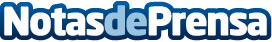 Avanza Fibra forma este año a más de 1.000 alumnos en su programa 'Promoción de Nuevos Talentos'En estas jornadas han participado 20 institutos de Secundaria y FP de Murcia, Almería, Alicante y Valencia. Los trabajadores de la operadora han superado las 200 horas invertidas en formar y motivar a los alumnosDatos de contacto:Ana Martín968710024Nota de prensa publicada en: https://www.notasdeprensa.es/avanza-fibra-forma-este-ano-a-mas-de-1-000_1 Categorias: Telecomunicaciones Educación Formación profesional http://www.notasdeprensa.es